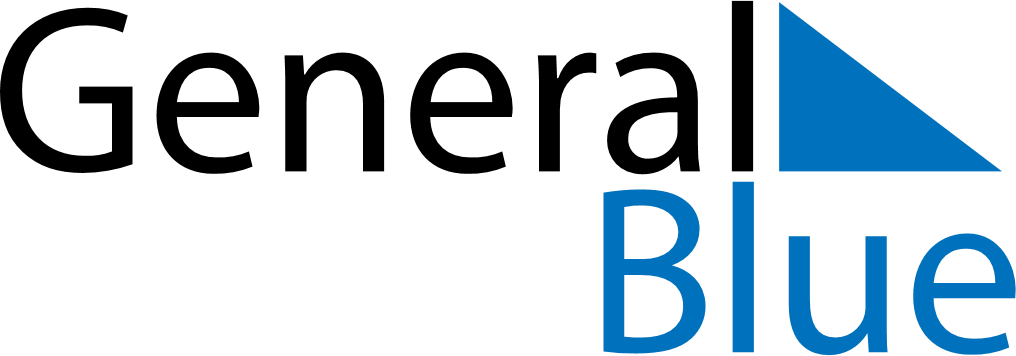 May 1751May 1751May 1751May 1751May 1751SundayMondayTuesdayWednesdayThursdayFridaySaturday12345678910111213141516171819202122232425262728293031